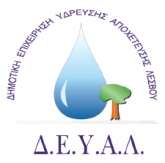 ΔΗΜΟΤΙΚΗ ΕΠΙΧΕΙΡΗΣΗΥΔΡΕΥΣΗΣ ΑΠΟΧΕΤΕΥΣΗΣ				 	ΛΕΣΒΟΥΤΕΧΝΙΚΗ ΥΠΗΡΕΣΙΑ                                                             ΜΥΤΙΛΗΝΗ 1/10/2021Ταχ.Δ/νση	: Ελ.Βενιζέλου 13-17                                               Α.Π.: 12827Ταχ.Κωδ.	: 811 00 ΜυτιλήνηΠληροφορίες	: Φινδανής ΠαρασκευάςΤηλέφωνο	: 22510 24444FAX		: 22510 40121E-mail		: protokolo@deyamyt.gr	                                           ΠΡΟΣ: Μ.Μ.Ε.Δ Ε Λ Τ Ι Ο   Τ Υ Π Ο Υ     Η ΔΕΥΑΛ σας ενημερώνει ότι η σταδιακή υδροδότηση των περιοχών που επηρεάστηκαν από την διακοπή υδροδότησης που έγινε την Πέμπτη 30/9/2021 έως την Παρασκευή 1/10/2021 θα πραγματοποιηθεί στις 22:00 το βράδυ της Παρασκευής 1/10/2021   Η ΔΕΥΑΛ θα καταβάλλει κάθε δυνατή προσπάθεια για την ταχύτερη αποκατάσταση της βλάβης και ζητάει την κατανόηση των δημοτών.                                                           Από  τη ΔΕΥΑΛ 